      Согласно приказу Министерства образования и науки РД №1072-14/18 от 28.11.2018г.  «О проведении в общеобразовательных учреждениях Республиканской новогодней акции «Волшебство новогодней поры», с 12 по 21 декабря во всех  общеобразовательных учреждениях Дахадаевского  района стартовала акция «Волшебство новогодней поры.  В МКОУ «Кищинской СОШ имени Г.Сулейманова»    25 декабря в рамках республиканской акции «Волшебство новогодней поры»  прошло мероприятие.      «Волшебство новогодней поры» - это ежегодная республиканская акция, которая проводится с целью популяризации активного отдыха и творчества учащихся, повышения молодежного досуга, вовлечения молодежи в социальную практику.  Организатор школы – Алиев Ш.М., библиотекарь – Магомедова З.Х. и активисты РДШ  посетили в преддверии Нового года  Дошкольное образовательное учреждение «Радуга».            Благодаря активистам добровольческих отрядов из  старших классов, а также родителям, акция прошла в атмосфере добра, тепла и праздничного настроения. 
            Волонтеры 10 и 11 классов общались с детьми и вручали им долгожданные подарки – игрушки. 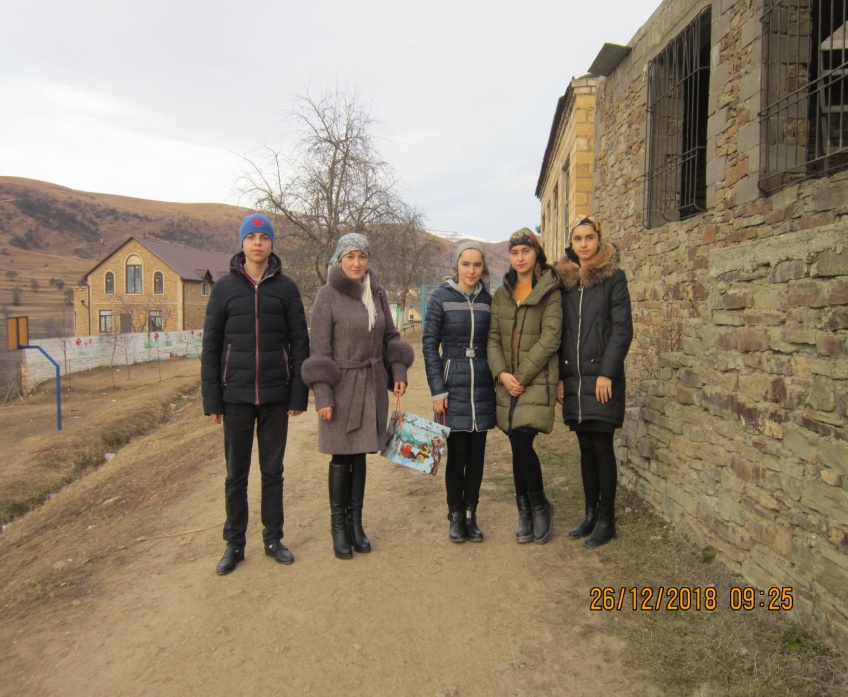 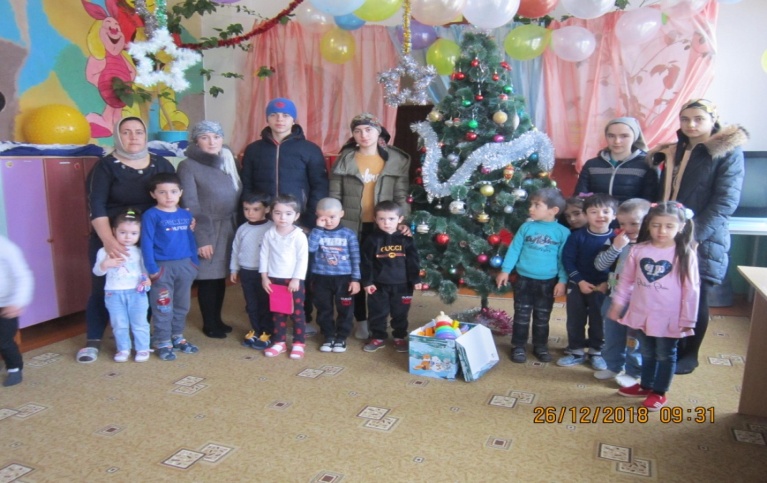 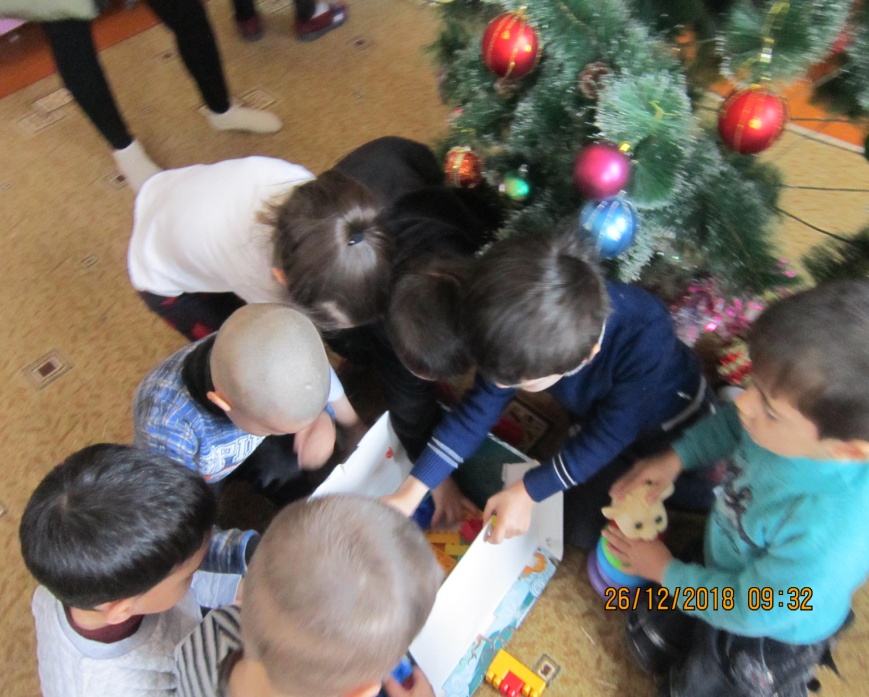 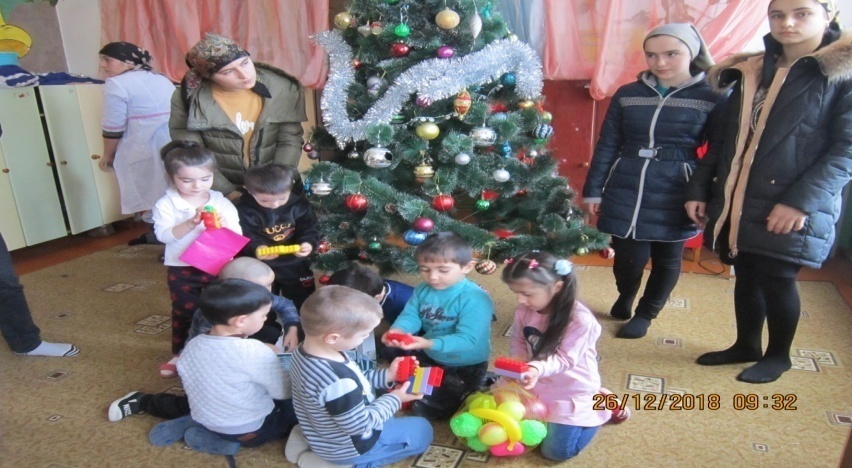     В ходе акции «Подари ребенку радость» Кищинские  активисты волонтерского движения  отряда «Искра» посетили малоимущие, многодетные и неблагополучные, семьи детей инвалидов, им были вручены  новогодние  подарки. В каждом доме, где побывали волонтеры, гостей встречали с огромной радостью. Дети и их родители были очень довольны и благодарны организаторам акции за доставленную радость общения, а дети с удовольствием рассказывали стихи и фотографировались со сказочными персонажами. 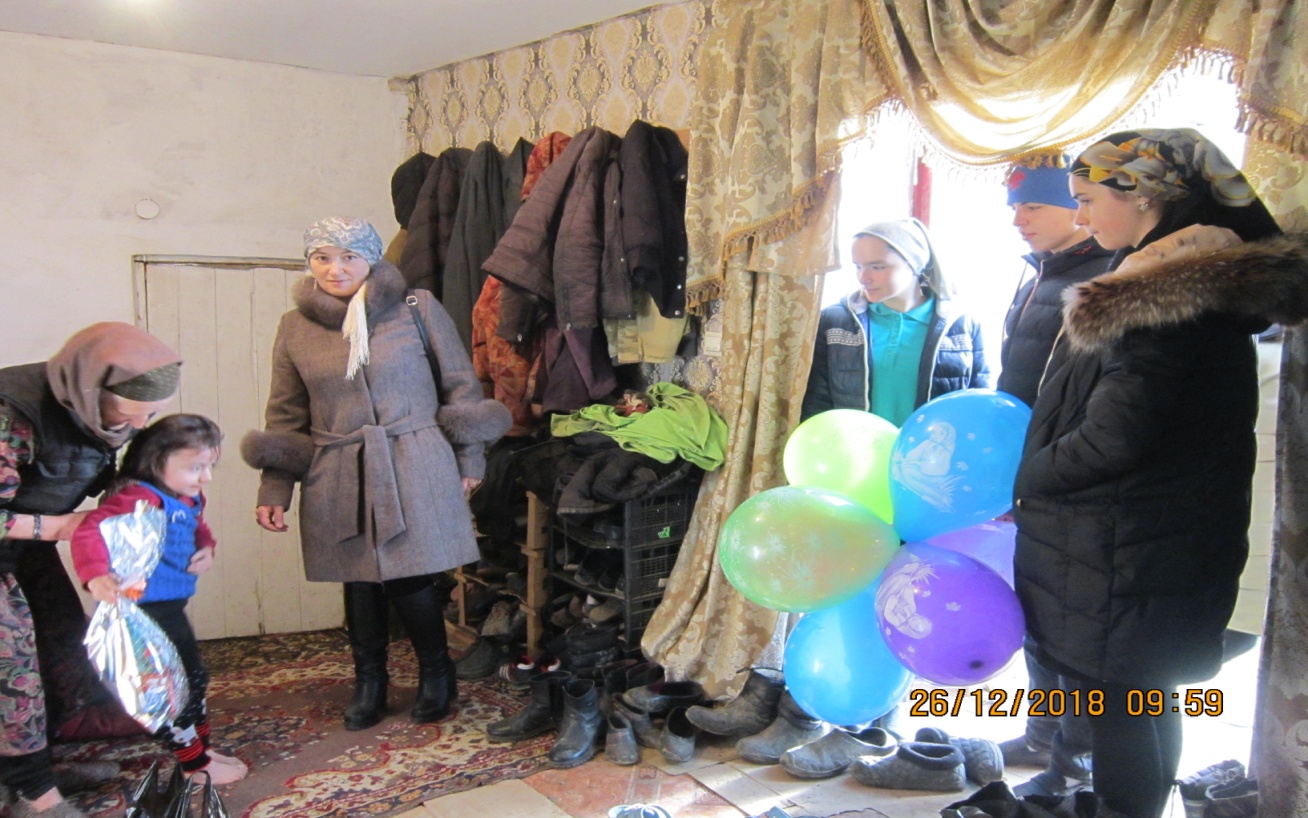 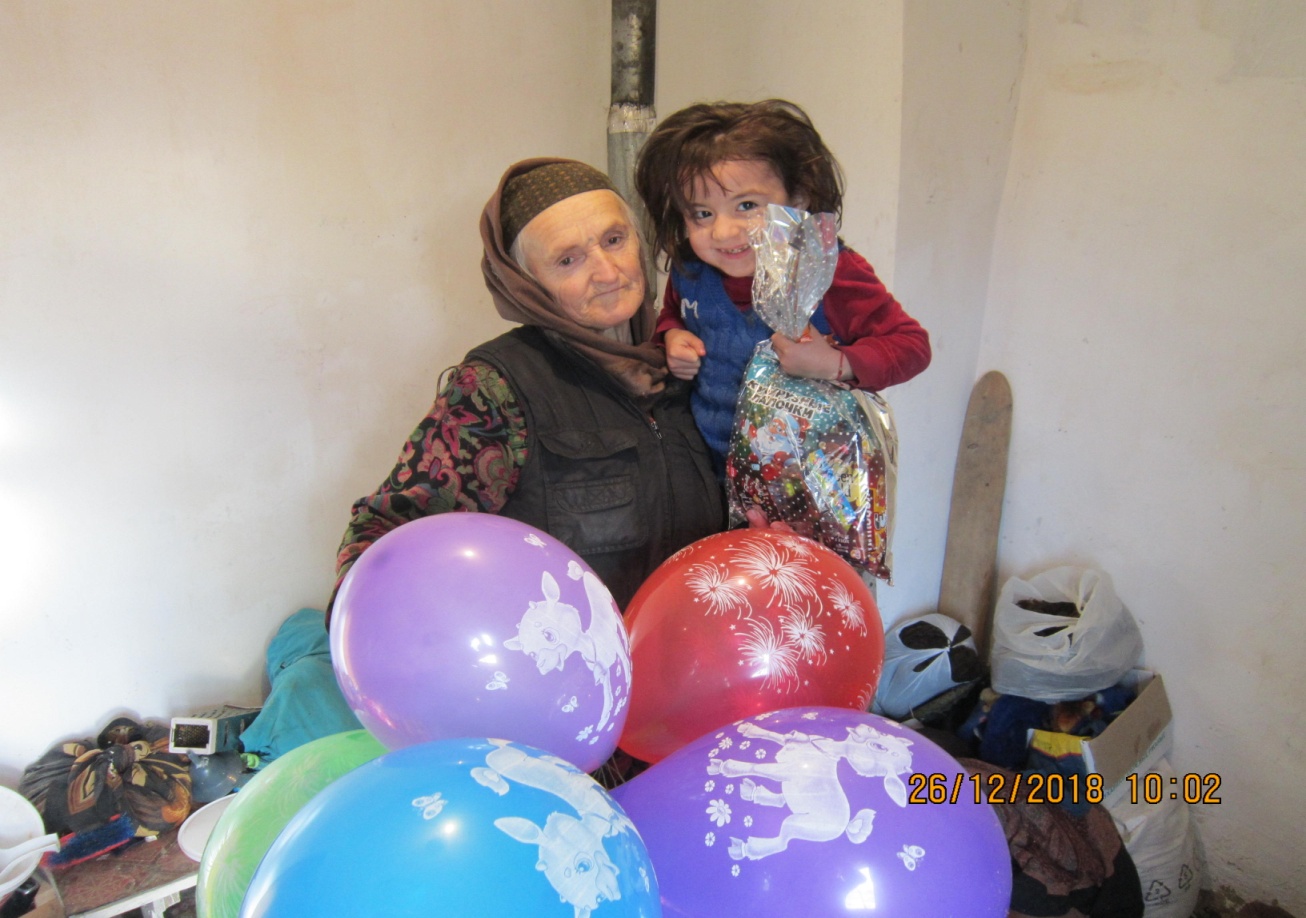 25 декабря прошла акция  «Подари книгу библиотеке».  Желающие принять участие в акции учителя,  учащиеся, сельчане принесли книги в библиотеку, чтобы читали дети.  «Подари книгу школе» - это акция, в которой может поучаствовать каждый из Вас и, передав книгу в школьную библиотеку, пополнить её фонд необходимой литературой.Цель акции – пополнение фондов школьной библиотеки.Задачи акции:- привлечение детей к чтению;- формирование активной гражданской позиции;- пропаганда книг современных детских авторов;- воспитание патриотизма, чувства ответственности и уважения к школе.Уважаемый школьник! Ты учишься в школе, которая на много лет станет твоим вторым домом. Здесь ты получаешь знания, учишься дружить, готовишься стать гражданином России. Большую роль в твоём становлении играет Книга.Иногда дома на полках стоят хорошие, но уже прочитанные тобой книги классиков и современных авторов для детей и юношества.  Будем благодарны, если ты откликнешься на призыв, окажешь знак внимания и уважения любимой школе и подаришь книгу в школьную библиотеку. Это могут быть как новые издания, так и приобретённые ранее. Мы рады каждой книге для детей.Все подаренные книги будут поставлены на учёт, а в школьной библиотеке пройдут выставки подаренной литературы с информацией о дарителях.Чтобы книга не пылиласьНа полке или на столеОтдай её в библиотекуНа пользу школе и себе.Ребятам будет интересноПрочесть её по многу разГде в каждой строчке вы найдётеПример, поступок иль наказ!Всегда приятно получать подарки. Лучшим подарком для библиотеки, конечно, является книга. За время проведения объявленной в ноябре акции «Подари книгу библиотеке!» фонд библиотеки школы пополнился новыми изданиями.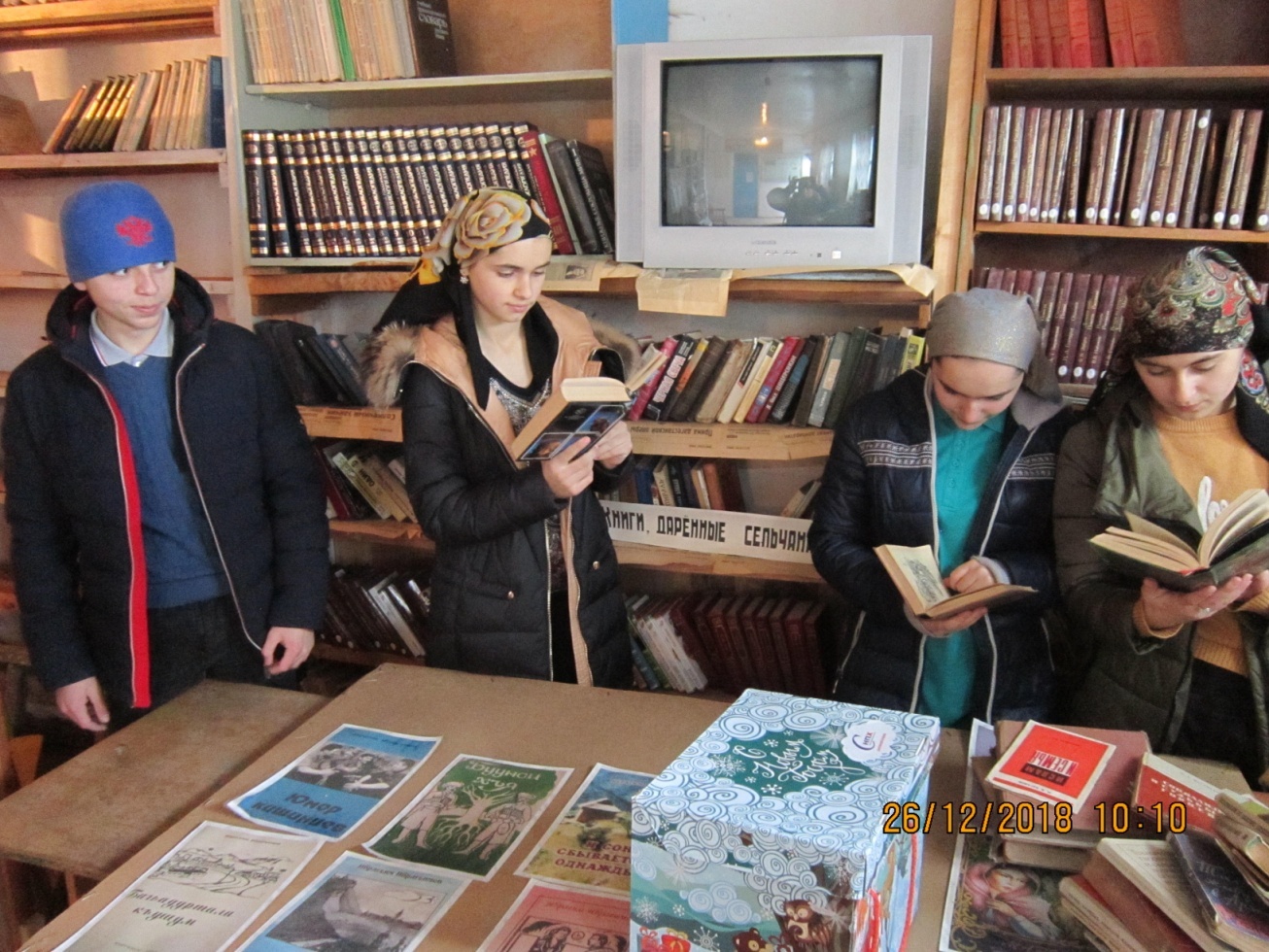 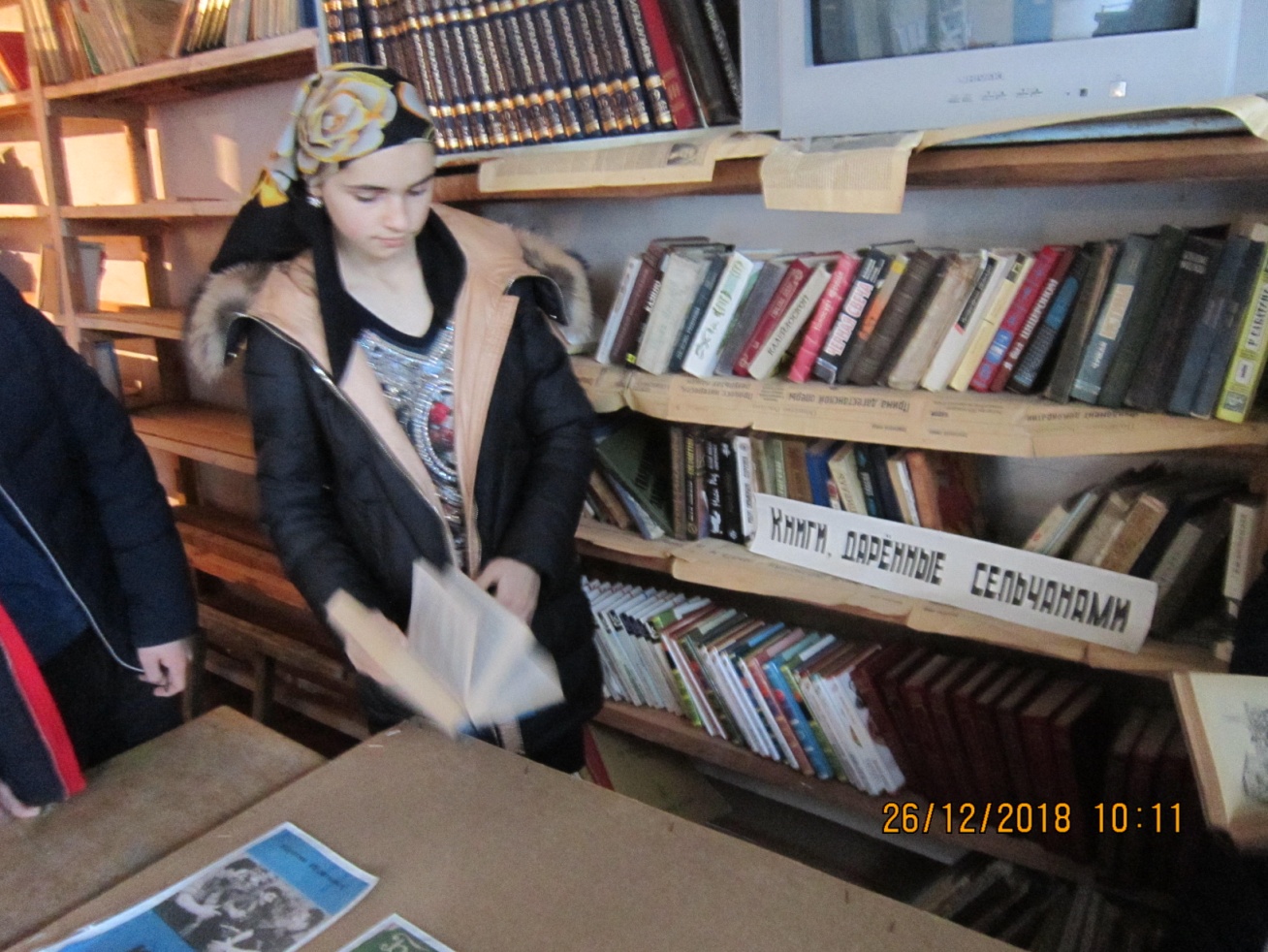 